2018年行銷傳播傑出貢獻獎_作品報名表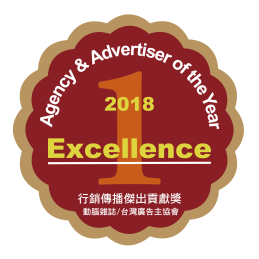 【年度傑出政策行銷獎】報獎公司名稱報獎公司名稱作品名稱作品名稱客戶公司名稱客戶公司名稱作品聯絡人資料作品聯絡人資料作品聯絡人資料作品聯絡人資料作品聯絡人資料姓名部門/職稱連絡電話E-mail具體事蹟具體事蹟具體事蹟具體事蹟具體事蹟品牌及行銷課題（說明市場背景、行銷挑戰及目標任務）（說明市場背景、行銷挑戰及目標任務）（說明市場背景、行銷挑戰及目標任務）（說明市場背景、行銷挑戰及目標任務）執行時間(說明此行銷活動的執行時間)(說明此行銷活動的執行時間)(說明此行銷活動的執行時間)(說明此行銷活動的執行時間)消費者洞察(請具體提出該政策行銷洞察民眾需求後而有新策略與作為)(請具體提出該政策行銷洞察民眾需求後而有新策略與作為)(請具體提出該政策行銷洞察民眾需求後而有新策略與作為)(請具體提出該政策行銷洞察民眾需求後而有新策略與作為)策略思考&執行規劃(說明此作品在策略操作與如何整合資源創造最大綜效)(說明此作品在策略操作與如何整合資源創造最大綜效)(說明此作品在策略操作與如何整合資源創造最大綜效)(說明此作品在策略操作與如何整合資源創造最大綜效)傳播效益&社會影響力(說明此作品在行銷的過程中具體的傳播效益與社會影響力)(說明此作品在行銷的過程中具體的傳播效益與社會影響力)(說明此作品在行銷的過程中具體的傳播效益與社會影響力)(說明此作品在行銷的過程中具體的傳播效益與社會影響力)備註備註備註備註備註應繳資料如未盡齊全，籌備會將主動聯絡參賽者補齊資料。本表以五頁為限，超出不予使用。此表請以PDF檔案格式繳交，檔案限15MB。請以報獎公司_獎項類別_獎項名稱作為檔名。 Ex動腦雜誌_整合行銷獎_39周年campaign如有補充簡報也請以PDF檔案格式呈現（限15MB）。請於規定的作品上傳時間內(10/3-10/12)上傳此作品報名表，及其他作品簡報、照片、影片等補充資料。應繳資料如未盡齊全，籌備會將主動聯絡參賽者補齊資料。本表以五頁為限，超出不予使用。此表請以PDF檔案格式繳交，檔案限15MB。請以報獎公司_獎項類別_獎項名稱作為檔名。 Ex動腦雜誌_整合行銷獎_39周年campaign如有補充簡報也請以PDF檔案格式呈現（限15MB）。請於規定的作品上傳時間內(10/3-10/12)上傳此作品報名表，及其他作品簡報、照片、影片等補充資料。應繳資料如未盡齊全，籌備會將主動聯絡參賽者補齊資料。本表以五頁為限，超出不予使用。此表請以PDF檔案格式繳交，檔案限15MB。請以報獎公司_獎項類別_獎項名稱作為檔名。 Ex動腦雜誌_整合行銷獎_39周年campaign如有補充簡報也請以PDF檔案格式呈現（限15MB）。請於規定的作品上傳時間內(10/3-10/12)上傳此作品報名表，及其他作品簡報、照片、影片等補充資料。應繳資料如未盡齊全，籌備會將主動聯絡參賽者補齊資料。本表以五頁為限，超出不予使用。此表請以PDF檔案格式繳交，檔案限15MB。請以報獎公司_獎項類別_獎項名稱作為檔名。 Ex動腦雜誌_整合行銷獎_39周年campaign如有補充簡報也請以PDF檔案格式呈現（限15MB）。請於規定的作品上傳時間內(10/3-10/12)上傳此作品報名表，及其他作品簡報、照片、影片等補充資料。應繳資料如未盡齊全，籌備會將主動聯絡參賽者補齊資料。本表以五頁為限，超出不予使用。此表請以PDF檔案格式繳交，檔案限15MB。請以報獎公司_獎項類別_獎項名稱作為檔名。 Ex動腦雜誌_整合行銷獎_39周年campaign如有補充簡報也請以PDF檔案格式呈現（限15MB）。請於規定的作品上傳時間內(10/3-10/12)上傳此作品報名表，及其他作品簡報、照片、影片等補充資料。